UNDERGRADUATE CURRICULUM COMMITTEE (UCC)
PROPOSAL FORM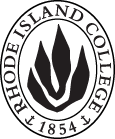 Cover page	scroll over blue text to see further important instructions: [if not working select “COMMents on rollover” in your Word preferences under view] please read these.N.B. DO NOT USE HIGHLIGHT, where choices are given within categories, please DELETE those THAT DO NOT APPLY TO YOUR PROPOSAL. Do not delete numbered categories.ALL numbers in section (A) to be completed, including the impact ones (#5-7), put “none” if that is the case.B.  NEW OR REVISED COURSES  DO NOT use highlight. Do not delete numbered categories, just leave blank if they do not apply. Delete this whole page if the proposal does not include a new or revised course. Always fill in b. 1 and B. 3 for context.C. Program Proposals   complete only what is relevant to your proposal. Delete this whole page if the proposal is not revising, creating, deleting or suspending any progam.D. SignaturesChanges that affect General Education in any way MUST be approved by ALL Deans and COGE Chair.Changes that directly impact more than one department/program MUST have the signatures of all relevant department chairs, program directors, and their relevant dean (e.g. when creating/revising a program using courses from other departments/programs). Check UCC manual 4.2 for further guidelines on whether the signatures need to be approval or acknowledgement.Proposals that do not have appropriate approval signatures will not be considered. Type in name of person signing and their position/affiliation.Send electronic files of this proposal and accompanying catalog copy to curriculum@ric.edu and a printed signature copy of this whole form to the current Chair of UCC. Check UCC website for due dates.D.1. Approvals: required from programs/departments/deans who originate the proposal.  may include multiple departments, e.g., for joint/interdisciplinary proposals. D.2. Acknowledgements: REQUIRED from OTHER PROGRAMS/DEPARTMENTS (and their relevant deans if not already included above) that are IMPACTED BY THE PROPOSAL. SIGNATURE DOES NOT INDICATE APPROVAL, ONLY AWARENESS THAT THE PROPOSAL IS BEING SUBMITTED.  CONCERNS SHOULD BE BROUGHT TO THE UCC COMMITTEE MEETING FOR DISCUSSION; all faculty are welcome to attend.A.1. Course or programFILM 218: Methods of Film ProductionFILM 218: Methods of Film ProductionFILM 218: Methods of Film ProductionFILM 218: Methods of Film ProductionReplacing A.2. Proposal typeCourse:  creation Program: revision Course:  creation Program: revision Course:  creation Program: revision Course:  creation Program: revision A.3. OriginatorBonnie MacDonald & Vincent BohlingerHome departmentFilm StudiesFilm StudiesFilm StudiesA.4. Context and Rationale The Film Studies Program Review from 2018 suggested that we needed an introductory digital video production course in the first or second year of the curriculum. Student discussions with the external reviewer indicated strong interest in production courses and students wanted to gain experience working with the medium at an early stage in their academic careers. Along these same lines, in our annual senior assessment surveys over the past three years (ever since we started administering senior assessment surveys), students have consistently expressed a desire to get their hands on cameras earlier in the program. This new course could be taken in a student’s second semester alongside FILM 219: Methods of Film Analysis. This way, students engage in both tracks early on in their major: FILM 219 still remaining our gateway methods course to our critical studies offerings and our new FILM 218 being our new gateway methods course to our production offerings. This addition will raise the program total from 44 credits to 48, but this addition will really strengthen the program overall. Filmstudents currently don't get enough production experience within the major. A student who just does the major and no additional coursework doesn't seem prepared for professional work, so this addition felt worthwhile as it falls within the purview of a pre-professional component.The current Introduction to Film Production course (FILM 373) has typically been taken in the third or fourth academic year, in part, because of its prerequisite of FILM 372. FILM 373 has proven to be overloaded with content and final projects often feel rushed at the expense of planning and quality. It makes sense to break the existing course into two courses, one at the introductory level and the other at the intermediate level if students want more in that field. The new introductory course, FILM 218: Methods of Film Production, would build off of its prerequisite FILM 116 by reinforcing the grammar of film learned in that course while introducing our workflow approach to film production. As an intermediate course, FILM 373 will be renamed: Intermediate Film Production, and will be more project based and can now require more advanced professional production techniques. All Film Studies majors will graduate with an additional semester of film production experience.We will also restructure the Minor to allow for this course to be taken as an alternative to the FILM 219, (as well as allow for the other to be also taken as a required elective) and so keep that credit count the same.This new course also allows RIC’s Film Studies Program to better align with the film curricula at CCRI and URI. We have already been in discussion with both institutions and this new course has been specifically designed to articulate with their existing introductory production courses (for which there is currently no equivalent beyond elective credit). RIC’s offering of FILM 218 will be joined by CCRI developing a course that will articulate with our FILM 219. These additional courses (one new at RIC and one new at CCRI) will allow us to establish a clear 2+2 agreement with CCRI in Film Studies, with CCRI being able to offer at least 5 courses that articulate to required courses within the Film Studies major.  We expect this new course to lead to greater student satisfaction with our curriculum as well as enhanced professional preparedness. We hope that this new course will attract more freshman Film Studies majors at the same time that RIC becomes more attractive to transfer students in Film Studies. The Film Studies Program Review from 2018 suggested that we needed an introductory digital video production course in the first or second year of the curriculum. Student discussions with the external reviewer indicated strong interest in production courses and students wanted to gain experience working with the medium at an early stage in their academic careers. Along these same lines, in our annual senior assessment surveys over the past three years (ever since we started administering senior assessment surveys), students have consistently expressed a desire to get their hands on cameras earlier in the program. This new course could be taken in a student’s second semester alongside FILM 219: Methods of Film Analysis. This way, students engage in both tracks early on in their major: FILM 219 still remaining our gateway methods course to our critical studies offerings and our new FILM 218 being our new gateway methods course to our production offerings. This addition will raise the program total from 44 credits to 48, but this addition will really strengthen the program overall. Filmstudents currently don't get enough production experience within the major. A student who just does the major and no additional coursework doesn't seem prepared for professional work, so this addition felt worthwhile as it falls within the purview of a pre-professional component.The current Introduction to Film Production course (FILM 373) has typically been taken in the third or fourth academic year, in part, because of its prerequisite of FILM 372. FILM 373 has proven to be overloaded with content and final projects often feel rushed at the expense of planning and quality. It makes sense to break the existing course into two courses, one at the introductory level and the other at the intermediate level if students want more in that field. The new introductory course, FILM 218: Methods of Film Production, would build off of its prerequisite FILM 116 by reinforcing the grammar of film learned in that course while introducing our workflow approach to film production. As an intermediate course, FILM 373 will be renamed: Intermediate Film Production, and will be more project based and can now require more advanced professional production techniques. All Film Studies majors will graduate with an additional semester of film production experience.We will also restructure the Minor to allow for this course to be taken as an alternative to the FILM 219, (as well as allow for the other to be also taken as a required elective) and so keep that credit count the same.This new course also allows RIC’s Film Studies Program to better align with the film curricula at CCRI and URI. We have already been in discussion with both institutions and this new course has been specifically designed to articulate with their existing introductory production courses (for which there is currently no equivalent beyond elective credit). RIC’s offering of FILM 218 will be joined by CCRI developing a course that will articulate with our FILM 219. These additional courses (one new at RIC and one new at CCRI) will allow us to establish a clear 2+2 agreement with CCRI in Film Studies, with CCRI being able to offer at least 5 courses that articulate to required courses within the Film Studies major.  We expect this new course to lead to greater student satisfaction with our curriculum as well as enhanced professional preparedness. We hope that this new course will attract more freshman Film Studies majors at the same time that RIC becomes more attractive to transfer students in Film Studies. The Film Studies Program Review from 2018 suggested that we needed an introductory digital video production course in the first or second year of the curriculum. Student discussions with the external reviewer indicated strong interest in production courses and students wanted to gain experience working with the medium at an early stage in their academic careers. Along these same lines, in our annual senior assessment surveys over the past three years (ever since we started administering senior assessment surveys), students have consistently expressed a desire to get their hands on cameras earlier in the program. This new course could be taken in a student’s second semester alongside FILM 219: Methods of Film Analysis. This way, students engage in both tracks early on in their major: FILM 219 still remaining our gateway methods course to our critical studies offerings and our new FILM 218 being our new gateway methods course to our production offerings. This addition will raise the program total from 44 credits to 48, but this addition will really strengthen the program overall. Filmstudents currently don't get enough production experience within the major. A student who just does the major and no additional coursework doesn't seem prepared for professional work, so this addition felt worthwhile as it falls within the purview of a pre-professional component.The current Introduction to Film Production course (FILM 373) has typically been taken in the third or fourth academic year, in part, because of its prerequisite of FILM 372. FILM 373 has proven to be overloaded with content and final projects often feel rushed at the expense of planning and quality. It makes sense to break the existing course into two courses, one at the introductory level and the other at the intermediate level if students want more in that field. The new introductory course, FILM 218: Methods of Film Production, would build off of its prerequisite FILM 116 by reinforcing the grammar of film learned in that course while introducing our workflow approach to film production. As an intermediate course, FILM 373 will be renamed: Intermediate Film Production, and will be more project based and can now require more advanced professional production techniques. All Film Studies majors will graduate with an additional semester of film production experience.We will also restructure the Minor to allow for this course to be taken as an alternative to the FILM 219, (as well as allow for the other to be also taken as a required elective) and so keep that credit count the same.This new course also allows RIC’s Film Studies Program to better align with the film curricula at CCRI and URI. We have already been in discussion with both institutions and this new course has been specifically designed to articulate with their existing introductory production courses (for which there is currently no equivalent beyond elective credit). RIC’s offering of FILM 218 will be joined by CCRI developing a course that will articulate with our FILM 219. These additional courses (one new at RIC and one new at CCRI) will allow us to establish a clear 2+2 agreement with CCRI in Film Studies, with CCRI being able to offer at least 5 courses that articulate to required courses within the Film Studies major.  We expect this new course to lead to greater student satisfaction with our curriculum as well as enhanced professional preparedness. We hope that this new course will attract more freshman Film Studies majors at the same time that RIC becomes more attractive to transfer students in Film Studies. The Film Studies Program Review from 2018 suggested that we needed an introductory digital video production course in the first or second year of the curriculum. Student discussions with the external reviewer indicated strong interest in production courses and students wanted to gain experience working with the medium at an early stage in their academic careers. Along these same lines, in our annual senior assessment surveys over the past three years (ever since we started administering senior assessment surveys), students have consistently expressed a desire to get their hands on cameras earlier in the program. This new course could be taken in a student’s second semester alongside FILM 219: Methods of Film Analysis. This way, students engage in both tracks early on in their major: FILM 219 still remaining our gateway methods course to our critical studies offerings and our new FILM 218 being our new gateway methods course to our production offerings. This addition will raise the program total from 44 credits to 48, but this addition will really strengthen the program overall. Filmstudents currently don't get enough production experience within the major. A student who just does the major and no additional coursework doesn't seem prepared for professional work, so this addition felt worthwhile as it falls within the purview of a pre-professional component.The current Introduction to Film Production course (FILM 373) has typically been taken in the third or fourth academic year, in part, because of its prerequisite of FILM 372. FILM 373 has proven to be overloaded with content and final projects often feel rushed at the expense of planning and quality. It makes sense to break the existing course into two courses, one at the introductory level and the other at the intermediate level if students want more in that field. The new introductory course, FILM 218: Methods of Film Production, would build off of its prerequisite FILM 116 by reinforcing the grammar of film learned in that course while introducing our workflow approach to film production. As an intermediate course, FILM 373 will be renamed: Intermediate Film Production, and will be more project based and can now require more advanced professional production techniques. All Film Studies majors will graduate with an additional semester of film production experience.We will also restructure the Minor to allow for this course to be taken as an alternative to the FILM 219, (as well as allow for the other to be also taken as a required elective) and so keep that credit count the same.This new course also allows RIC’s Film Studies Program to better align with the film curricula at CCRI and URI. We have already been in discussion with both institutions and this new course has been specifically designed to articulate with their existing introductory production courses (for which there is currently no equivalent beyond elective credit). RIC’s offering of FILM 218 will be joined by CCRI developing a course that will articulate with our FILM 219. These additional courses (one new at RIC and one new at CCRI) will allow us to establish a clear 2+2 agreement with CCRI in Film Studies, with CCRI being able to offer at least 5 courses that articulate to required courses within the Film Studies major.  We expect this new course to lead to greater student satisfaction with our curriculum as well as enhanced professional preparedness. We hope that this new course will attract more freshman Film Studies majors at the same time that RIC becomes more attractive to transfer students in Film Studies. The Film Studies Program Review from 2018 suggested that we needed an introductory digital video production course in the first or second year of the curriculum. Student discussions with the external reviewer indicated strong interest in production courses and students wanted to gain experience working with the medium at an early stage in their academic careers. Along these same lines, in our annual senior assessment surveys over the past three years (ever since we started administering senior assessment surveys), students have consistently expressed a desire to get their hands on cameras earlier in the program. This new course could be taken in a student’s second semester alongside FILM 219: Methods of Film Analysis. This way, students engage in both tracks early on in their major: FILM 219 still remaining our gateway methods course to our critical studies offerings and our new FILM 218 being our new gateway methods course to our production offerings. This addition will raise the program total from 44 credits to 48, but this addition will really strengthen the program overall. Filmstudents currently don't get enough production experience within the major. A student who just does the major and no additional coursework doesn't seem prepared for professional work, so this addition felt worthwhile as it falls within the purview of a pre-professional component.The current Introduction to Film Production course (FILM 373) has typically been taken in the third or fourth academic year, in part, because of its prerequisite of FILM 372. FILM 373 has proven to be overloaded with content and final projects often feel rushed at the expense of planning and quality. It makes sense to break the existing course into two courses, one at the introductory level and the other at the intermediate level if students want more in that field. The new introductory course, FILM 218: Methods of Film Production, would build off of its prerequisite FILM 116 by reinforcing the grammar of film learned in that course while introducing our workflow approach to film production. As an intermediate course, FILM 373 will be renamed: Intermediate Film Production, and will be more project based and can now require more advanced professional production techniques. All Film Studies majors will graduate with an additional semester of film production experience.We will also restructure the Minor to allow for this course to be taken as an alternative to the FILM 219, (as well as allow for the other to be also taken as a required elective) and so keep that credit count the same.This new course also allows RIC’s Film Studies Program to better align with the film curricula at CCRI and URI. We have already been in discussion with both institutions and this new course has been specifically designed to articulate with their existing introductory production courses (for which there is currently no equivalent beyond elective credit). RIC’s offering of FILM 218 will be joined by CCRI developing a course that will articulate with our FILM 219. These additional courses (one new at RIC and one new at CCRI) will allow us to establish a clear 2+2 agreement with CCRI in Film Studies, with CCRI being able to offer at least 5 courses that articulate to required courses within the Film Studies major.  We expect this new course to lead to greater student satisfaction with our curriculum as well as enhanced professional preparedness. We hope that this new course will attract more freshman Film Studies majors at the same time that RIC becomes more attractive to transfer students in Film Studies. A.5. Student impactWe have developed this course specifically in response to student demand. The course offers students more experiential learning earlier in the major and we expect this course will better prepare students to pursue internships and other professional opportunities earlier in their degree program. We have developed this course specifically in response to student demand. The course offers students more experiential learning earlier in the major and we expect this course will better prepare students to pursue internships and other professional opportunities earlier in their degree program. We have developed this course specifically in response to student demand. The course offers students more experiential learning earlier in the major and we expect this course will better prepare students to pursue internships and other professional opportunities earlier in their degree program. We have developed this course specifically in response to student demand. The course offers students more experiential learning earlier in the major and we expect this course will better prepare students to pursue internships and other professional opportunities earlier in their degree program. We have developed this course specifically in response to student demand. The course offers students more experiential learning earlier in the major and we expect this course will better prepare students to pursue internships and other professional opportunities earlier in their degree program. A.6. Impact on other programs This course should not impact any other program. This course should not impact any other program. This course should not impact any other program. This course should not impact any other program. This course should not impact any other program. A.7. Resource impactFaculty PT & FT: With our current limited staffing, we will likely have to reduce the number of upper-level production courses offered in the Spring in order to staff this course. There will be no increase in the total number of courses we are planning to offer each semester.With our current limited staffing, we will likely have to reduce the number of upper-level production courses offered in the Spring in order to staff this course. There will be no increase in the total number of courses we are planning to offer each semester.With our current limited staffing, we will likely have to reduce the number of upper-level production courses offered in the Spring in order to staff this course. There will be no increase in the total number of courses we are planning to offer each semester.With our current limited staffing, we will likely have to reduce the number of upper-level production courses offered in the Spring in order to staff this course. There will be no increase in the total number of courses we are planning to offer each semester.A.7. Resource impactLibrary:No impact.No impact.No impact.No impact.A.7. Resource impactTechnologyWe will be using production equipment already being used in other production courses.We will be using production equipment already being used in other production courses.We will be using production equipment already being used in other production courses.We will be using production equipment already being used in other production courses.A.7. Resource impactFacilities:Because we are reducing one of our advanced production offerings every semester we offer this course, we will not require additional classroom space. Because we are reducing one of our advanced production offerings every semester we offer this course, we will not require additional classroom space. Because we are reducing one of our advanced production offerings every semester we offer this course, we will not require additional classroom space. Because we are reducing one of our advanced production offerings every semester we offer this course, we will not require additional classroom space. A.8. Semester effectiveFall 2020  A.9. Rationale if sooner than next Fall A.9. Rationale if sooner than next FallA.10. INSTRUCTIONS FOR CATALOG COPY:  This single file copy must include ALL relevant pages from the college catalog, and show how the catalog will be revised.  (1) Go to the “Forms and Information” page on the UCC website. Scroll down until you see the Word files for the current catalog. (2) Download ALL catalog sections relevant for this proposal, including course descriptions and/or other affected programs.  (3) Place ALL relevant catalog copy into a single file. Put page breaks between sections and delete any catalog pages not relevant for this proposal. (4) Using the track changes function, revise the catalog pages to demonstrate what the information should look like in next year’s catalog.  (5) Check the revised catalog pages against the proposal form, especially making sure that program totals are correct if adding/deleting course credits. If new copy, indicate where it should go in the catalog. If making related proposals a single catalog copy that includes all is acceptable. Send as a separate single file along with this form.A.10. INSTRUCTIONS FOR CATALOG COPY:  This single file copy must include ALL relevant pages from the college catalog, and show how the catalog will be revised.  (1) Go to the “Forms and Information” page on the UCC website. Scroll down until you see the Word files for the current catalog. (2) Download ALL catalog sections relevant for this proposal, including course descriptions and/or other affected programs.  (3) Place ALL relevant catalog copy into a single file. Put page breaks between sections and delete any catalog pages not relevant for this proposal. (4) Using the track changes function, revise the catalog pages to demonstrate what the information should look like in next year’s catalog.  (5) Check the revised catalog pages against the proposal form, especially making sure that program totals are correct if adding/deleting course credits. If new copy, indicate where it should go in the catalog. If making related proposals a single catalog copy that includes all is acceptable. Send as a separate single file along with this form.A.10. INSTRUCTIONS FOR CATALOG COPY:  This single file copy must include ALL relevant pages from the college catalog, and show how the catalog will be revised.  (1) Go to the “Forms and Information” page on the UCC website. Scroll down until you see the Word files for the current catalog. (2) Download ALL catalog sections relevant for this proposal, including course descriptions and/or other affected programs.  (3) Place ALL relevant catalog copy into a single file. Put page breaks between sections and delete any catalog pages not relevant for this proposal. (4) Using the track changes function, revise the catalog pages to demonstrate what the information should look like in next year’s catalog.  (5) Check the revised catalog pages against the proposal form, especially making sure that program totals are correct if adding/deleting course credits. If new copy, indicate where it should go in the catalog. If making related proposals a single catalog copy that includes all is acceptable. Send as a separate single file along with this form.A.10. INSTRUCTIONS FOR CATALOG COPY:  This single file copy must include ALL relevant pages from the college catalog, and show how the catalog will be revised.  (1) Go to the “Forms and Information” page on the UCC website. Scroll down until you see the Word files for the current catalog. (2) Download ALL catalog sections relevant for this proposal, including course descriptions and/or other affected programs.  (3) Place ALL relevant catalog copy into a single file. Put page breaks between sections and delete any catalog pages not relevant for this proposal. (4) Using the track changes function, revise the catalog pages to demonstrate what the information should look like in next year’s catalog.  (5) Check the revised catalog pages against the proposal form, especially making sure that program totals are correct if adding/deleting course credits. If new copy, indicate where it should go in the catalog. If making related proposals a single catalog copy that includes all is acceptable. Send as a separate single file along with this form.A.10. INSTRUCTIONS FOR CATALOG COPY:  This single file copy must include ALL relevant pages from the college catalog, and show how the catalog will be revised.  (1) Go to the “Forms and Information” page on the UCC website. Scroll down until you see the Word files for the current catalog. (2) Download ALL catalog sections relevant for this proposal, including course descriptions and/or other affected programs.  (3) Place ALL relevant catalog copy into a single file. Put page breaks between sections and delete any catalog pages not relevant for this proposal. (4) Using the track changes function, revise the catalog pages to demonstrate what the information should look like in next year’s catalog.  (5) Check the revised catalog pages against the proposal form, especially making sure that program totals are correct if adding/deleting course credits. If new copy, indicate where it should go in the catalog. If making related proposals a single catalog copy that includes all is acceptable. Send as a separate single file along with this form.A.10. INSTRUCTIONS FOR CATALOG COPY:  This single file copy must include ALL relevant pages from the college catalog, and show how the catalog will be revised.  (1) Go to the “Forms and Information” page on the UCC website. Scroll down until you see the Word files for the current catalog. (2) Download ALL catalog sections relevant for this proposal, including course descriptions and/or other affected programs.  (3) Place ALL relevant catalog copy into a single file. Put page breaks between sections and delete any catalog pages not relevant for this proposal. (4) Using the track changes function, revise the catalog pages to demonstrate what the information should look like in next year’s catalog.  (5) Check the revised catalog pages against the proposal form, especially making sure that program totals are correct if adding/deleting course credits. If new copy, indicate where it should go in the catalog. If making related proposals a single catalog copy that includes all is acceptable. Send as a separate single file along with this form.Old (for revisions only)ONLY include information that is being revised, otherwise leave blank. NewExamples are provided within some of the boxes for guidance, delete just the examples that do not apply.B.1. Course prefix and number FILM 218B.2. Cross listing number if anyB.3. Course title Methods of Film ProductionB.4. Course description Students explore basic film production techniques via shooting and editing exercises based upon the grammar and aesthetics of film. Production projects provide experience with a workflow approach.B.5. Prerequisite(s)FILM 116 or consent of program directorB.6. OfferedSpring  B.7. Contact hours 4B.8. Credit hours4B.9. Justify differences if anyB.10. Grading system Letter grade  |  B.11. Instructional methodsLaboratory |Lecture  |Seminar  |Small group | B.12.CategoriesRequired for major/minor  | Restricted elective for major/minor  | B.13. Is this an Honors course?NOB.14. General EducationN.B. Connections must include at least 50% Standard Classroom instruction.NO B.15. How will student performance be evaluated?Attendance  |Class participation |  Exams  |Presentations  |Papers  | Class Work  |Interviews |Quizzes | Projects |B.16 Recommended class-size15 (consistent with our production courses)B.17. Redundancy statementN/AB. 18. Other changes, if anyB.19. Course learning outcomes: List each one in a separate rowProfessional Org.Standard(s), if relevantHow will each outcome be measured?1. Understand the workflow process of film production. See B. 15 2. Understand the creative potential found in the elements of cinematography, mise-en-scene, editing, and sound.See B. 153. Apply the elements of cinematography, mise-en-scene, editing, and sound in the creation of audio-visual storytelling.See B. 15B.20. Topical outline: DO NOT INSERT WHOLE SYLLABUS, JUST A TWO-TIER TOPIC OUTLINE. Proposals that ignore this request will be returned for revision.Analyzing the visual grammar of film and using it to create meaningScreenings and discussions of film clips that exemplify the visual grammar of film with an emphasis on cinematography, sound design, editing techniques, and mise-en-sceneIntroduction to operating a digital video cameraBasic exercises in small groups demonstrating:types of shots (e.g., composition)camera angles (e.g. worm’s eye view)camera movement, (e.g., panning or zooming)lighting designs (e.g., 3-point lighting)color schemes (e.g., primary or complementary)editing (e.g., montage or continuity)Introduction to the workflow process of film productionPreproduction (individual short narrative film project)writing and presenting a pitchwriting and presenting a treatmentwriting a short narrative film scriptwriting and presenting a storyboardbreaking script down into a shot listlocation scouting on campuslighting design and introduction to lighting kitsaudio capture planning and introduction to types of microphonesProduction (group projects)how to save video on removable media storage cardstudents will direct their individual projectclassmates will serve as actors, camera operators, and sound technicians on each other’s projectsPostproductionsetting up a file system for film project in digital video editing softwareimporting media from media storage cardintroduction to digital video editing softwareediting video and audiosetting audio levels color correctionexporting film to a file and uploading to the Internetscreening  and group critique of short narrative film projectsrevising projects based upon group critiqueOld (for revisions only)New/revisedC.1. EnrollmentsC.2. Admission requirementsC.3. Retention requirementsC.4. Course requirements for each program option. Show the course requirements for the whole program here.Basic requirements for major:Course RequirementsCoursesFilm Studies MinorCourse RequirementsThe minor in film studies consists of a minimum of 28 credit hours, as follows:Coursesand a minimum of 12 credit hours from the following:Total Credit Hours: 28Course RequirementsCoursesFilm Studies MinorCourse RequirementsThe minor in film studies consists of a minimum of 28 credit hours, as follows:CoursesONE COURSE fromFILM 218              Methods of Film Production       4     Sp      FILM 219              Methods of Film Analysis           4      Spand a minimum of 12 credit hours from the following:Total Credit Hours: 28C.5. Credit count for each program optionMajor 44Minor 28Major 48Minor 28C.6. Other changes if anyC.7  Program goalsNeeded for all new programsNamePosition/affiliationSignatureDateVincent BohlingerProgram Director of Film StudiesVincent Bohlinger4/27/2020Earl SimsonDean of Faculty of Arts and SciencesEarl SimsonTab to add rowsNamePosition/affiliationSignatureDateTab to add rows